Delo na daljavo: 6. teden 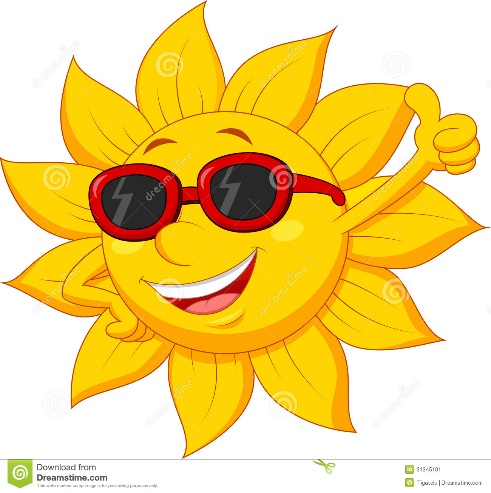 Pouk OPB5 v 2.b, v petek 24.4.2020 Pozdravljeni učenci/ke: Ponovimo naše vaje, razgibajmo se, vikend je pred vrati. Ne pozabite vključiti tudi ostalih članov družine.Pri vsaki vaji imaš tudi prikazano kako se jo izvaja. Poskusu jo izvajati čim bolj pravilno, kot je prikazano, da ne pride do kakšni poškodb. Vaje izvajaj skupaj s starši. Pred izvajanjem vaj, si najprej oglej posnetke, da boš videl/a kako se vaje pravilno izvaja.Predno pričneš z izvajanjem vaj, teci 1 min (da se malo ogreješ), če si nisi zunaj, teci na mestu.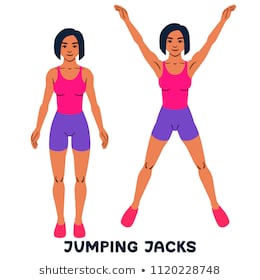 Napravili boste nekaj vaj za razgibavanje:Napravi 40 poskokov (jumping jack) https://www.youtube.com/watch?v=c4DAnQ6DtF8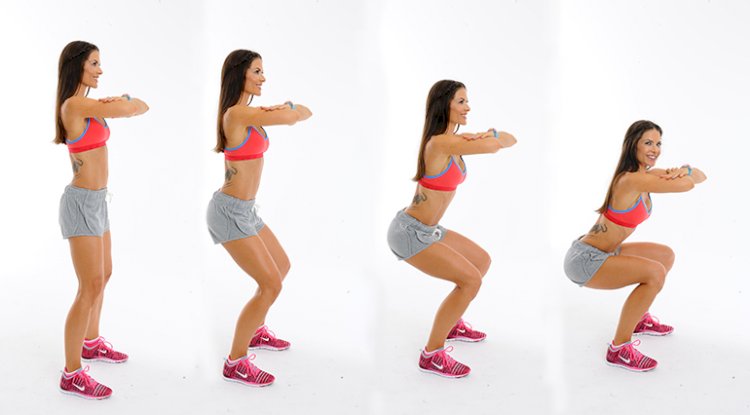 Napravi 20 počepovhttps://www.youtube.com/watch?v=C_VtOYc6j5c15 sekund delaj nizki skiping (v premikanju 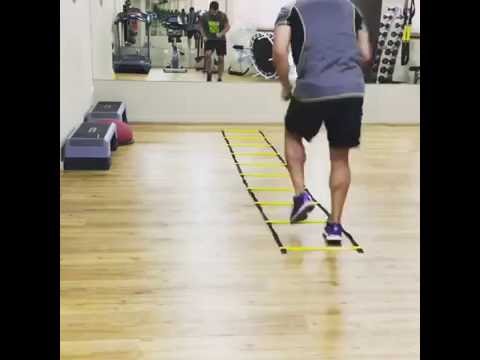 naprej)https://www.youtube.com/watch?v=ZWJB69ovx_M30 sekund delaj visoki skiping (premikaj se naprej)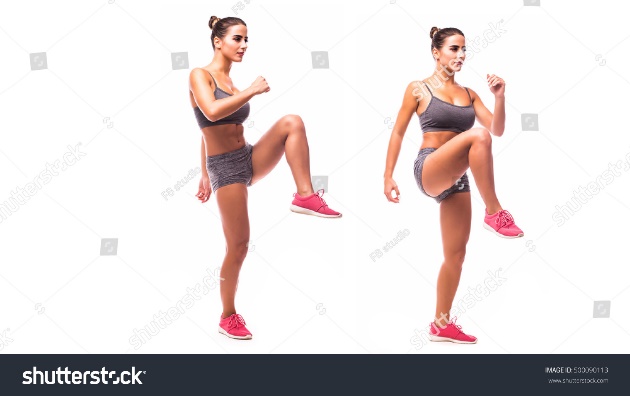 https://www.youtube.com/watch?v=oDdkytliOqE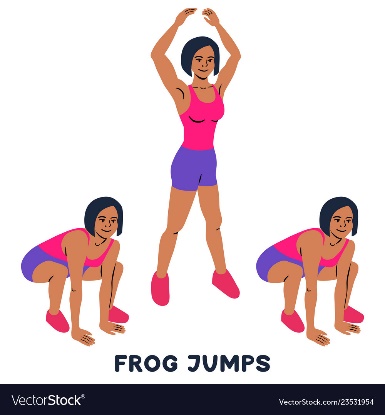 Napravi 20 žabjih poskokov (premikaj se naprej)https://www.youtube.com/watch?v=xFYtveNdgEQ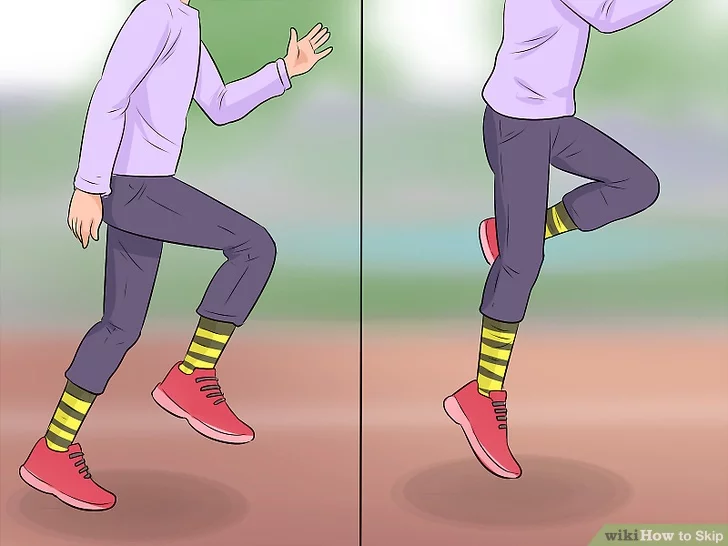 40 poskokov (hopsanje)  - premikaj se naprejhttps://www.youtube.com/watch?v=TSstctD-tbUIzvajanje vaj ni obvezno, učenci naj jih izvajajo, če so jim všeč.   maja.brate@guest.arnes.si